26  ЗАСЕДАНИЕ 7 СОЗЫВАВ соответствии с Федеральным законом от 06 октября 2003 г. № 131-ФЗ «Об общих принципах организации местного самоуправления в Российской Федерации», Законом Чувашской Республики от 18 октября 2004 г. № 19 «Об организации местного самоуправления в Чувашской Республике», Уставом Козловского района Чувашской Республики Собрание депутатов Козловского района Чувашской РеспубликиРЕШИЛО:1. Утвердить прилагаемое Положение о порядке стимулирования труда муниципальных служащих администрации и структурных подразделений администрации Козловского района Чувашской Республики.2. Настоящее решение вступает в силу после его официального опубликования.Глава Козловского района Чувашской Республики 							              В. Н. ШмелевУТВЕРЖДЕНОрешением Собрания депутатов Козловского районаЧувашской Республики от 22.07.2022  № 8/155Положениео порядке стимулирования труда муниципальных служащих администрациии структурных подразделений администрации Козловского районаНастоящее Положение о порядке стимулирования труда муниципальных служащих администрации и структурных подразделений администрации Козловского района (далее – Положение) определяет порядок стимулирования труда муниципальных служащих администрации и структурных подразделений администрации Козловского района, кроме технического персонала.Порядок установления должностных окладов.При установлении конкретных размеров должностных окладов учитываются уровень образования, стаж, опыт работы, а также деловые качества муниципальных служащих администрации Козловского района.Конкретные размеры должностных окладов работников устанавливаются отдельным распоряжением администрации Козловского района.Сумма должностных окладов, установленных работникам, не должна превышать месячный фонд по средним должностным окладам всех лиц, замещающих должности муниципальной службы по штатному расписанию (включая вакантные должности).Порядок установления надбавок.Ежемесячная надбавка к должностному окладу муниципальных служащих  администрации Козловского района устанавливается на основании оценки служебной деятельности работника, его участия в решении задач, поставленных перед администрацией Козловского района, сложности выполняемой им работы, ее результативности; а  также с учетом уровня образования, профессии (специальности), специальных знаний, умения и навыков для исполнения должностных обязанностей по соответствующей должности, стажа практической работы по соответствующей специальности, профессии.Размер ежемесячной надбавки к должностному окладу за особые условия службы устанавливаются на основании следующих критериев:исполнение должностных обязанностей в условиях, отличающихся от нормальных (срочность и повышенное качество работ, работа в режиме ненормированного рабочего дня);выполнение сложных и важных работ по осуществлению муниципальной службы;напряженность и высокая производительность труда;проявление инициативы и  творческого подхода к делу;знание и применение компьютерной техники.Указанная надбавка может быть изменена или отменена на основании распоряжения администрации Козловского района, на основании представления лица, курирующего структурное подразделение, либо по собственной инициативе при изменении характера работы или в зависимости от результатов деятельности работника.Конкретные размеры надбавок, предусмотренных пунктами 2.1, 2.2 настоящего Положения, устанавливаются распоряжением администрации Козловского района.Размеры указанных надбавок устанавливаются с таким расчетом, чтобы общая сумма выплачиваемых в течение года надбавок не превышала размеров средств, предусмотренных на эти цели в годовом фонде оплаты труда.Ежемесячная надбавка к должностному окладу за выслугу лет устанавливается в зависимости от общего стажа работы в органах местного самоуправления, дающего право на получение указанной надбавки.Размер надбавки к должностному окладу за выслугу лет устанавливается распоряжением администрации Козловского района на основании решения комиссии по установлению стажа, дающего право на выплату надбавки к должностному окладу за выслугу лет.Выплата надбавок к должностному окладу, предусмотренных пунктами 2.1,2.2,2.4 настоящего Положения, производится ежемесячно.В соответствии с постановлением Правительства Российской Федерации от 18 сентября . № 573 «О предоставлении социальных гарантий гражданам, допущенным к государственной тайне на постоянной основе, и сотрудникам структурных подразделений по защите государственной тайны» лицам, замещающих должности муниципальной службы, допущенным к государственной тайне на постоянной основе, устанавливается надбавка к должностному окладу заРаботу со сведениями, составляющими государственную тайну, в зависимости от степени секретности сведений, к которым они имеют доступ, в следующих размерах:за работу со сведениями, имеющими               размер ежемесячной надбавки в  степень секретности                                           процентах к должностному окладу«особой важности»                                                        50-75«совершенно секретно»                                                 30-50«секретно»                                                                      10-15 (при оформлении допуска с                                                                                                                  проведением проверочных                                                                                           мероприятий)«секретно»                                                                       5-10 (без проведения проверочных                                                                                           мероприятий)Указанная надбавка выплачивается работникам, имеющим оформленный в установленном законодательством порядке допуск к сведениям соответствующей степени секретности и на которых по распоряжению администрации Козловского района возложена обязанность постоянно работать с указанными сведениями в соответствии с должностными обязанностями.Надбавка к должностному окладу за работу со сведениями, составляющими государственную тайну, устанавливается распоряжением  администрации Козловского района.Выплата  надбавки к должностному окладу за работу со сведениями, составляющими государственную тайну, производится ежемесячно.Надбавка к должностному окладу за работу со сведениями, составляющими государственную тайну, не выплачивается:лицам, в отношении которых допуск прекращен;лицам, находящимся в отпуске по уходу за ребенком;лицам, освобожденным постановлением администрации Козловского района от работы на постоянной основе со сведениями, составляющими государственную тайну.2.7. Выплата Надбавки к должностному окладу на основании пункта 2.6  настоящего Положения производится в пределах общих средств, предусмотренных на выплату надбавок в фонде оплаты труда  муниципальных служащих администрации Козловского района.Ежемесячное денежное поощрениеЕжемесячное денежное поощрение назначается муниципальным служащим администрации и структурных подразделений администрации Козловского района в размерах, предусмотренных решением Собрания депутатов Козловского района Чувашской Республики от 06.12.2013 №5/210 «О денежном содержании, порядке установления ежемесячных и иных дополнительных выплат лицам, замещающим должности муниципальной службы в органах местного самоуправления Козловского района», без оформления дополнительного постановления и начисления с учетом фактически отработанного времени в расчетном периоде.При определении размера ежемесячного поощрения учитываются уровень образования, стаж, опыт работы, а также деловые качества муниципальных служащих администрации и структурных подразделений администрации Козловского района, их участие в решении задач, поставленных перед администрацией Козловского района, сложности выполняемой ими работы, ее результативности, умения и навыков для исполнения должностных обязанностей по соответствующей должности.Размер ежемесячного поощрения устанавливается в пределах средств, предусмотренных по фонду оплаты труда в расчетном периоде.Порядок и условия выплаты денежного поощрения (премии)по итогам работы за месяц, квартал, годВыплата денежного поощрения (премии) по итогам работы за месяц, квартал, год (далее – денежное поощрение) муниципальным служащим администрации и структурных подразделений администрации Козловского района производится в целях усиления их материальной заинтересованности в своевременном и добросовестном исполнении своих должностных обязанностей, повышении качества выполняемой работы и уровня ответственности за  порученный участок работы.Выплата денежного поощрения (премии) муниципальным служащим администрации и структурных подразделений администрации Козловского района может производиться по результатам работы за месяц, квартал, год, а также единовременно в пределах фонда оплаты труда. Основными показателями выплаты денежного поощрения являются:результаты работы администрации Козловского района, ее структурных подразделений; успешное и добросовестное выполнение своих должностных обязанностей;применение в работе современных форм и методов организации труда.4.3. Решение о выплате премии главе администрации Козловского района утверждается главой Козловского района на основании рекомендации постоянной комиссии по бюджету, экономике, финансам, налогам и сборам Собрания депутатов Козловского района, рассматривающей результаты деятельности главы администрации Козловского района за отчетный период.Коэффициент премирования за отчетный период при работе без замечаний оценивается в 1 балл.Основаниями для снижения размера премии или ее невыплате за отчетный период являются:недостижение положительных общественно значимых результатов в развитии муниципального образования при исполнении главой администрации Козловского района своих полномочий (должностных обязанностей);недостаточный уровень исполнительской дисциплины, включая несвоевременное выполнение поручений, содержащихся в актах Президента Российской Федерации, Правительства Российской Федерации, Главы Чувашской Республики, Кабинета Министров Чувашской Республики, органов местного самоуправления Козловского района, отдельных поручений Главы Чувашской Республики, Председателя Кабинета Министров Чувашской Республики, Руководителя Администрации Главы Чувашской Республики данных ими в пределах предоставленных полномочий;низкая эффективность реализации Соглашений, заключенных между органами исполнительной власти Чувашской Республики и органами местного самоуправления Козловского района;наличие нарушений по результатам проверок контролирующих органов;несвоевременное и некачественное рассмотрение обращений граждан, в том числе в части несоблюдения сроков рассмотрения обращений, поступившие через социальные сети по данным Центра управления регионом;нарушение служебной дисциплины и правил служебного распорядка. 4.4. Выплата денежного поощрения является формой материального стимулирования эффективного и добросовестного труда, а также конкретного вклада работника в успешное выполнение задач, стоящих перед администрацией Козловского района.4.5. Выплата денежного поощрения по итогам работы за месяц, квартал или за год устанавливаются муниципальным  служащим администрации и структурных подразделений администрации Козловского района в пределах выделенного фонда оплаты труда.При определении размера выплаты денежного поощрения работнику основаниями для снижения его размера (не представления  к выплате денежного поощрения) являются:несоблюдение установленных сроков для выполнения поручения руководства или должностных обязанностей, некачественное их выполнение при отсутствии уважительных причин;недостаточный уровень исполнительской дисциплины; низкая результативность работы;ненадлежащее качество работы с документами и выполнения поручений руководителей;несоблюдение требований внутреннего трудового распорядка.Работники, поступившие на работу в течение периода, принятого в качестве расчетного для начисления денежного поощрения, могут быть поощрены с учетом их трудового вклада и фактически отработанного времени.Время нахождения работника на больничном по листу временной нетрудоспособности  не включается в расчетный период для начисления денежного поощрения.4.6. Единовременная выплата денежного поощрения муниципальным служащим администрации и структурных подразделений администрации Козловского района может осуществляться на выполнение особо важных и ответственных поручений и сложных работ однократно  с указанием выполнения конкретного поручения.  Единовременная выплата денежного поощрения (премии) устанавливается работникам в конкретном размере распоряжением администрации Козловского района.4.7. Денежные средства, предусмотренные годовым фондом оплаты труда по вакантным должностям, могут быть использованы на выплату денежного поощрения другим работникам.4.8. Размер денежного поощрения конкретному работнику максимальными размерами не ограничивается.4.9. Коэффициент премирования при работе без замечаний оценивается 1,0(один) балл (100%).4.10. При наличии замечаний и упущений в работе по выполнению условий премирования коэффициент премирования за каждый случай может быть снижен на 0,1 бал (10%). При внесении предложений о снижении коэффициента премирования ниже 1,0 балла к ним прилагаются письменное обоснование причин снижения коэффициента и подтверждающие их документы. Не подлежат денежному поощрению муниципальные служащие  администрации и структурных подразделений администрации Козловского района, к которым применено дисциплинарное взыскание в виде выговора в период работы, за который начисляется денежное поощрение, за исключением случаев досрочного снятия дисциплинарного взыскания.Порядок установления и выплаты материальной помощи5. Единовременные выплаты при предоставлении ежегодного оплачиваемого отпуска и материальная помощь муниципальным служащим администрации и структурных подразделений администрации Козловского района в размере до двух должностных окладов выплачивается на основании соответствующего заявления работника.5.1 Дополнительная материальная помощь может быть оказана также при стихийном бедствии и чрезвычайной ситуации; тяжелом материальном положении или заболевании работника; смерти работника; тяжелом заболевании или смерти близкого родственника (родители, дети, муж, жена); рождении ребенка; вступлении в брак; выходе на пенсию; несчастном случае, краже, пожаре; в связи с юбилейной датой (50,55,60 лет со дня рождения).Решение о выплате такой материальной помощи оформляется распоряжением администрации Козловского района.Материальная помощь в случае смерти работника выплачивается супругу (супруге), одному из родителей либо другому члену семьи.5.2 В случае оказания материальной помощи одновременно всем муниципальным служащим  администрации и структурных подразделений администрации Козловского района  выплата производится на основании распоряжения администрации Козловского района без представления заявления.5.3 Общая сумма материальной помощи, выплачиваемая в календарном году
конкретному муниципальному служащему администрации и структурных подразделений администрации Козловского района максимальными размерами не ограничивается.5.4 Решение о выплате материальной помощи и её размере принимается на
основании личного заявления муниципальным служащим и структурных подразделений Администрации Козловского района и  оформляется  распоряжением администрации Козловского района.5.5 Выплата материальной помощи, предусмотренной настоящим Положением, осуществляется в пределах фонда оплаты труда.Чăваш РеспубликинКУСЛАВККА РАЙОНĔ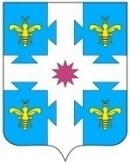     ЧУВАШСКАЯ РЕСПУБЛИКАКОЗЛОВСКИЙ РАЙОН          КУСЛАВККА РАЙОНĔНДЕПУТАТСЕН ПУХăВĔ      ЙЫШăНУ22.07.2022  8/155 №Куславкка хулиСОБРАНИЕ ДЕПУТАТОВКОЗЛОВСКОГО РАЙОНАРЕШЕНИЕ22.07.2022  № 8/155         город КозловкаОб утверждении положения о порядке стимулирования труда муниципальных служащих администрации и структурных подразделений администрации Козловского района Чувашской Республики